山西省残疾人福利基金会2016年度工作报告本基金会按照《基金会管理条例》及相关规定，编制2016年度工作报告。本基金会理事会及理事、监事保证本年度工作报告的内容真实、准确和完整，并承担由此引起的一切法律责任。第3页(二)理事会成员情况第4页本年度开展了（0）援藏、援疆和援助其他贫困地区的有关活动，具体内容如下：第16页第17页第20页第23页（五）重大公益慈善项目收支明细表说明：基金会向某交易方支付金额占一个重大公益慈善项目支出5%以上的，该交易方为该项目的大额支付对象。第26页（七）委托理财（是指通过银行、信托公司等金融机构进行投资行为）单位：人民币元（八）投资收益第28页基金会与关联方交易关联方未结算应收项目余额关联方未结算预付项目余额关联方未结算应付项目余额关联方未结算预收项目余额（十）应收款项及客户应收款项账龄：应收款项客户：第35页单位：人民币元第35页插页第37页（十三）预收账款单位：人民币元第38页第39页四、财务会计报告资产负债表编制单位：山西省残疾人福利基金会                2016年12月31日         单位：人民币元编制单位：山西省残疾人福利基金会                2016年度                  单位：人民币元第42页五、接受监督管理的情况(一)年检情况：(二)评估情况：A、尚未参加评估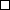 B、已通过社会组织评估，评估等级为 5A ，有效期 自2013年至2018年(四)整改情况：第43页五、监事意见（签名由本人手签）第44页第44页插页六、履行信息公开义务情况(一) 在媒体上公布2015年度工作报告摘要  是  否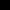 如选“是”，请说明在哪些媒体上进行公布说明：刊载媒体包括并不限于中国社会组织网	第45页	(二)在媒体上公布2015年度工作报告全文 是  否 
如选“是”，请说明在哪些媒体上进行公布 说明：刊载媒体包括并不限于中国社会组织网第46页(三) 开展公开募捐活动公布募捐公告和相关信息 是  否 
如选“是”，请说明在哪些媒体上进行公布第47页(四) 公布内部管理制度  是  否 
如选“是”， 请说明在哪些媒体上进行公布（五）公布公益慈善资助项目收支明细  是  否 
  如选“是”， 请说明在哪些媒体上进行公布（六）公布关联方关系及关联交易情况  是  否 
  如选“是”， 请说明在哪些媒体上进行公布审查意见
第51页2016年承接政府购买服务情况 说明：1、购买主体指项目发包单位；项目周期指项目起止时间。
   2、如无此表情况，可保存空表。	 （说明:法定代表人签字必须由本人手签，不接受电子签章等其他非手签格式）目录第1页 说明：
 1、基金会的住所填写能接收邮件、信件的实际办公场所。
 2、现任国家工作人员按照民函[2004]270号规定执行。第2页二、机构建设情况 理事会召开情况 
本年度共召开(2)次理事会序号姓名性别出生日期政治面貌理事会职务在登记管理机关备案时间
(最近一届)本年度出席理事会会议次数任期起止时间本年度在基金会领取的报酬(人民币元)是否为党政机关、国有企事业单位退（离）休干部退（离）休干部是否办理备案手续1董  先男1968-07-14党员理事长兼秘书长2007-08-062自 2007-08-06 
至 2017-04-190.00否2李亚明男1960-12-05党员副理事长2015-10-202自 2015-10-20 
至 2017-04-190.00否3郭新志女1956-07-12农工党理事2007-08-061自 2007-08-06 
至 2017-04-190.00否是4温万一男1965-12-09党员理事2008-07-061自 2008-07-06 
至 2017-04-190.00否5刘  晔男1963-03-22党员理事2015-10-202自 2015-10-20 
至 2017-04-190.00否6尹惠民男1958-11-14党员理事2015-10-202自 2015-10-20 
至 2017-04-190.00否7陈姜兵男1961-07-08党员理事2015-10-201自 2015-10-20 
至 2017-04-190.00否（三）监事情况第5页(四)工作人员情况
本机构共有工作人员( 7 )位（请填写秘书长及以下工作人员情况，如果理事、监事中有专职在基金会工作的，也需填写）说明：平均年工资值为领薪工作人员工资之和除以领薪工作人员数。（五）内部制度建设上述制度中是否包括以下内容（六）党组织建设情况第10页（八）专项基金、代表机构、持有股权的实体及其他内设机构基本情况第11页（九）慈善组织公开募捐备案情况是否在登记的民政部门进行了募捐方案备案是第12页三、公益事业（慈善活动）支出和管理费用情况（一）接受捐赠情况表、大额捐赠收入情况单位：人民币元单位：人民币元（三）公益支出情况单位：人民币元说明：
公益事业支出包括直接用于受助人的支出和开展公益项目时发生的项目直接运行费用，上年度基金余额为上年度期末净资产。
综合近两年公益支出比例=（本年“公益支出”+上年“公益支出”）/（本年“上年度基金余额”+上年“上年度基金余额”；综合近三年公益支出比例为近三年“公益支出”合计与近三年“上年度基金余额”合计比例；综合近两年工资和行政办公支出比例为近两年“工作人员工资福利支出与行政办公支出”合计与近两年“总支出”合计比例，综合近三年同理。第13页计算公益支出比例、工作人员工资福利和行政办公支出比例的情况说明单位：人民币元第14页（四）业务活动开展情况1.本年度公益慈善项目开展情况
　本年度本基金会共开展了（12）项公益慈善活动，具体情况如下：
第15页插页2、本年度开展的援藏、援疆和援助其他贫困地区的有关活动情况本年度是否开展援藏、援疆和援助其他贫困地区的有关活动  否、、、3、下年度计划开展援藏、援疆和援助其他贫困地区的有关活动下年度是否计划开展援藏、援疆和援助其他贫困地区的有关活动  否下年度计划开展了（0）项援藏、援疆和援助其他贫困地区的有关活动，具体内容如下：4、涉外活动情况4、涉外活动情况1. 基本信息 无此情况 第18页 第18页 第19页3. 在境外设立机构情况   无此情况 注：1. 合作方类型：政府组织、非营利性组织、营利性组织、个人。 
    2.项目形式不包括会议、考察、访问等非项目性的一次性活动。第21页6. 2016年对外活动主要成绩、问题和管理政策建议无此情况单位：人民币元单位：人民币元单位：人民币元单位：人民币元单位：人民币元单位：人民币元单位：人民币元单位：人民币元项目名称收入支出 支出 支出 支出 支出 支出 支出 项目名称收入直接或委托其他组织资助给受益人的款物 为提供慈善服务和实施慈善项目发生的人员报酬、志愿者补贴和保险使用房屋、设备、物资发生的相关费用 为管理慈善项目发生的差旅、物流、交通、会议、培训、审计、评估等费用其他费用 其他费用 总计  “集善爱心书屋”图书项目  2,000,000.00  2,000,000.00  0.00  0.00  360,120.00  0.00  0.00  2,360,120.00  集善工程·启明行动  500,000.00  1,000,000.00  0.00  0.00  322.00  0.00  0.00  1,000,322.00  “阳光伴我行”集善明门儿童轮椅项目  4,848,600.00  4,848,600.00  0.00  0.00  9,820.00  0.00  0.00  4,848,600.00  正保集善助学项目  500,000.00  500,000.00  0.00  0.00  2,359.00  0.00  0.00  502,359.00  “衣恋集善幸福同行”假肢项目  500,000.00  1,454,330.00  0.00  0.00  16,815.00  0.00  0.00  1,471,145.00  集善工程·助行行动  0.00  592,800.00  0.00  0.00  0.00  0.00  0.00  592,800.00  “集善远程视界”项目  4,950,000.00  1,604,981.00  0.00  0.00  0.00  0.00  0.00  1,604,981.00 合计	13,298,600.00  12,000,711.000.000.00389,436.00389,436.000.0012,380,327.00说明：
一、重大公益慈善项目名称应与公益项目开展情况表中项目名称一致；
二、满足下列条件之一的公益慈善项目应填列上表： 
1、该项目的捐赠收入超过基金会当年捐赠总收入的20%；
2、该项目的支出超过基金会当年总支出的20%；
3、项目持续时间在2年以上的（包括2年）。第25页（六）重大公益项目大额支付对象单位：人民币元项目名称大额支付对象支付金额占基金会年度公益总支出比例用途1、“集善爱心书屋”图书项目全省各项目实施单位2,000,000.0014.91%为集善爱心书屋捐赠图书2、集善工程·启明行动项目太原爱尔眼科医院700,000.005.22%白内障复明手术3、集善工程·启明行动项目山西省康复研究中心300,000.002.24%白内障复明手术4、“阳光伴我行”集善明门儿童轮椅项目全省各项目实施单位4,848,600.0036.14%脑瘫儿童专用轮椅5、正保集善学习卡项目全省各项目实施单位500,000.003.73%为残疾人捐赠学习卡6、“衣恋集善幸福同行”假肢项目全省各项目实施单位1,454,330.0010.84%为残疾人装配假肢7、集善工程·助行行动轮椅项目全省各项目实施单位592,800.004.42%为残疾人配发轮椅8、“集善远程视界”项目全省各项目实施单位1,604,891.0011.96%白内障复明手术合计12,000,621.0089.46%受托人受托人法定代表人受托人是否具有金融机构资质委托金额委托期限收益确定方式当年实际收益金额实际收回金额中融国际信托有限公司刘洋有10,000,000.0018个月固定498,630.1410,000,000.00东海瑞京资产管理（上海）有限公司王恒有8,000,000.00两年固定762,082.200.00国民信托有限公司（阜阳项目）杨小阳有5,000,000.00两年固定467,566.675,000,000.00交通银行（0191120108款理财）牛锡明有37,000,000.00一天固定72,065.750.00交通银行（0191090003款理财）牛锡明有10,000,000.00一天固定4,109.5910,000,000.00合计合计合计70,000,000.001,804,454.3525,000,000.00说明：是否具有金融机构资质是指由中国人民银行、银监会、保监会、证监会授予的金融机构资质。第27页单位：人民币元产生投资收益的来源本年发生额上年发生额1、信托投资1804454.354222797.272、3、4、5、6、7、合计1804454.354222797.27（九）基金会的关联方关联方与基金会的关系 山西省残联  发起人 说明：关联方包括发起人、主要捐赠人、基金会理事主要来源单位、基金会投资的被投资方、其他与基金会存在控制、共同控制或者重大影响关系的个人或组织。第29页关联方基金会向关联方出售产品和提供劳务基金会向关联方出售产品和提供劳务基金会向关联方采购产品 
和购买服务基金会向关联方采购产品 
和购买服务关联方本年发生额（元）余额（元）本年发生额（元）余额（元）山西省残联0000第30页关联方名称年初账面余额年初账面余额年末账面余额年末账面余额无金额
（人民币元）占当年总应收百分比金额 
（人民币元）占当年总应收百分比应收账款：0000 合    计00其他应收款：0000合    计00
第31页关联方名称年初账面余额年初账面余额年末账面余额年末账面余额无金额
（人民币元）占当年总预付百分比金额
（人民币元）占当年总预付百分比预付账款：0000合    计00
第32页关联方名称年初账面余额年初账面余额年末账面余额年末账面余额无金额
（人民币元）占当年总应付百分比金额 
（人民币元）占当年总应付百分比应付账款：0000 合    计00其他应付款：0000合    计00
第33页关联方名称年初账面余额年初账面余额年末账面余额年末账面余额无金额
（人民币元）占当年总预收百分比金额
（人民币元）占当年总预收百分比预收账款：0000合    计00
第34页单位：人民币元账   龄年初账面余额年初账面余额年初账面余额年末账面余额年末账面余额年末账面余额账   龄账面余额坏账准备账面价值账面余额坏账准备账面价值1年以内287590.540287590.540001-2年0000002-3年0009992.7409992.743年以上1283558.1501283558.151283482.1501283482.15合  计1571148.6901571148.691293474.8901293474.89客户名称客户名称年初账面余额年初账面余额年末账面余额年末账面余额欠款时间欠款原因客户名称客户名称账面余额占应收账款总额的比例账面余额占应收账款总额的比例欠款时间欠款原因1晋康公司167906.1510.69%167906.1520.71%1995-07-01清产核资遗留2武警技术学院工程处65790041.87%65790050.86%1995-12-31清产核资遗留3任家村焦化厂1000006.36%1000007.73%1994-08-04清产核资遗留4山西聋儿康复中心500003.18%500003.87%2004-12-31清产核资遗留5山西省残联张子泉286761.83%286762.22%2004-01-01清产核资遗留合计合计1571148.691293474.89————客户名称客户名称年初账面余额年初账面余额年末账面余额年末账面余额欠款时间欠款原因客户名称客户名称账面余额占应收账款总额的比例账面余额占应收账款总额的比例欠款时间欠款原因6长子县残联200001.27%200001.55%2004-01-01清产核资遗留7代县信访局20000012.73%002015-03-28清产核资遗留8其他零星债务人346666.5416.07%268992.7413.06%2004-01-01清产核资遗留（十一）预付账款及客户（十一）预付账款及客户单位：人民币元单位：人民币元1、预付账款账龄：1、预付账款账龄：2、预付账款客户：第36页（十二）应付款项2、预付账款客户：第36页（十二）应付款项单位：人民币元单位：人民币元项目名称年初账面余额本年增加额本年减少额年末账面余额无0000合计0000（十四）工作总结 用文字描述本基金会本年的成绩和不足：资 产行次年初数期末数负债和净资产行次年初数期末数流动资产：流动负债：　货币资金137,588.41410,054.15　短期借款610.000.00　短期投资243,000,000.0045,000,000.00　应付款项62216,678.24272,564.75　应收款项31,571,148.691,293,474.89　应付工资630.000.00　预付账款40.00 0.00　应交税金650.000.00　存 货80.00121,000.00　预收账款660.000.00　待摊费用90.000.00　预提费用710.000.00　一年内到期的长期债权投资150.000.00　预计负债720.000.00　其他流动资产180.000.00　一年内到期的长期负债740.000.00　流动资产合计2044,608,737.1046,824,529.04　其他流动负债780.000.00　流动负债合计80216,678.24272,564.75长期投资：　长期股权投资211,432,726.211,432,726.21长期负债：　长期债权投资240.000.00　长期借款811,390,640.811,390,640.81　长期投资合计301,432,726.211,432,726.21　长期应付款840.000.00　其他长期负债880.000.00固定资产：　长期负债合计901,390,640.811,390,640.81　固定资产原价311,675,761.001,693,379.00　减：累计折旧32949,616.951,076,856.80受托代理负债：　固定资产净值33726,144.05616,522.20　受托代理负债910.000.00　在建工程340.000.00　文物文化资产350.000.00　负债合计1001,607,319.051,663,205.56　固定资产清理380.000.00　固定资产合计40726,144.05616,522.20无形资产：　无形资产410.0095,383.33净资产：　非限定性净资产10110,499,592.919,527,117.20受托代理资产：　限定性净资产10534,660,695.4037,778,838.02　受托代理资产510.000.00　净资产合计11045,160,288.3147,305,955.22　资产总计6046,767,607.3648,969,160.78　负债和净资产总计12046,767,607.3648,969,160.78第40页第40页业务活动表编制单位：山西省残疾人福利基金会                2016年度                  单位：人民币元 业务活动表编制单位：山西省残疾人福利基金会                2016年度                  单位：人民币元 说明：银行存款利息计入其他收入，业务活动成本包括公益事业支出和其他支出。说明：银行存款利息计入其他收入，业务活动成本包括公益事业支出和其他支出。第41页现金流量表项目行次金　额一、业务活动产生的现金流量：接受捐赠收到的现金16,460,961.94收取会费收到的现金20.00提供服务收到的现金30.00销售商品收到的现金40.00政府补助收到的现金50.00收到的其他与业务活动有关的现金8180,853.24现金流入小计136,641,815.18提供捐赠或者资助支付的现金145,614,559.48　支付给员工以及为员工支付的现金1535,519.83购买商品、接受服务支付的现金　16205,853.98　支付的其他与业务活动有关的现金19103,252.50　现金流出小计235,959,185.79　业务活动产生的现金流量净额24682,629.39二、投资活动产生的现金流量：收回投资所收到的现金2528,000,000.00取得投资收益所收到的现金261,804,454.35处置固定资产和无形资产所收回的现金270.00收到的其他与投资活动有关的现金300.00现金流入小计3429,804,454.35购建固定资产和无形资产所支付的现金35114,618.00对外投资所支付的现金3630,000,000.00　　　支付的其他与投资活动有关的现金390.00现金流出小计4330,114,618.00　　　投资活动产生的现金流量净额44-310,163.65三、筹资活动产生的现金流量：借款所收到的现金450.00　　　收到的其他与筹资活动有关的现金480.00现金流入小计500.00　偿还借款所支付的现金510.00偿付利息所支付的现金520.00支付的其他与筹资活动有关的现金550.00现金流出小计580.00　筹资活动产生的现金流量净额590.00四、汇率变动对现金的影响额600.00五、现金及现金等价物净增加额61372,465.74年度2012年2013年2014年2015年年检
结论合格合格合格合格(三)行政处罚情况： 　　是否受到过行政处罚  是  否 如选“是”，请填写下表：登记管理机关在2015年度检查工作中是否向本基金会发出责令整改通知书或改进建议书？  是  否 如选“是”，请详细说明针对责令整改通知书或改进建议书中提出的问题都采取了哪些整改措施：监事：张晓莉	意见：同意审计意见签名：日期 :	年	月	日监事：王凤萍意见：同意审计意见签名：日期：   年    月    日监事：蔚然	意见：同意审计意见签名：日期 :	年	月	日监事：无意见：签名：日期：   年    月    日序号刊载媒体名称刊载日期1山西省残疾人福利基金会官网2016-05-042中国社会组织网基金会子站2016-05-31序号刊载媒体名称刊载日期1山西省残疾人福利基金会官网2016-05-042基金会中心网2016-05-043中国社会组织网基金会子站2016-05-04序号刊载媒体名称刊载日期1山西晚报2016-09-212三晋都市报2016-09-213太原日报2016-09-21序号刊载媒体名称刊载日期刊载内容1山西省残疾人福利基金会官网2013-01-11基金会章程、财务管理制度、项目管理办法、薪酬管理制度、信息批露办法234567第48页序号刊载媒体名称刊载日期刊载内容1基金会中心网2016-05-10基金会基本信息、财务信息、项目信息、主要捐赠人、工作动态2山西省残疾人福利基金会官网2015-02-262015年度捐赠单位/个人名单（动态更新）3山西省残疾人福利基金会官网2016-01-152015年度大事记4山西省残疾人福利基金会官网2016-05-042015年度审计报告5山西省残疾人福利基金会官网2016-05-042015年度工作报告67第49页刊载媒体名称刊载日期刊载内容山西省残疾人福利基金会官网2016-05-142015年度审计报告第50页业务主管单位名称：初审意见：经办人：                                            (印 鉴)　年 　 月 　 日登记管理机关结论：经办人：　年 　 月 　 日序号项目名称购买主体项目周期项目资金（万元）1无-------